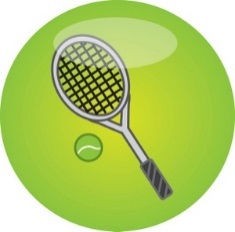 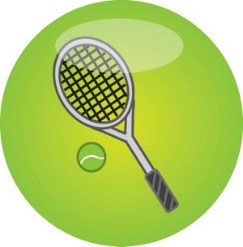 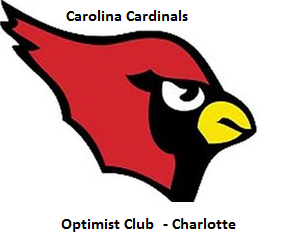 Name:Age:Date of Birth:Street Address:City:Zip:Home Phone:Cell Phone:Email Address:Parent/Guardian:T-shirt size: Youth    XS    S    M   L   XL   Adult     XS    S    M   L   XL   2XEmail Address: